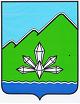 АДМИНИСТРАЦИЯ ДАЛЬНЕГОРСКОГО ГОРОДСКОГО ОКРУГА                 ПРИМОРСКОГО КРАЯ ПОСТАНОВЛЕНИЕ ________________                             г. Дальнегорск                                 №  _________О внесении изменений в постановление администрации 
Дальнегорского городского округа от 24.03.2017 № 152-па «О реализации на территории Дальнегорского городскогоокруга приоритетного проекта «Формированиекомфортной городской среды» 
                В целях организации мероприятий по благоустройству территорий Дальнегорского городского округа, в рамках реализации государственной программы Приморского края «Формирование современной городской среды муниципальных образований Приморского края» на 2018-2024 годы от 31 августа 2017 года № 356-па, на основании Федерального закона от 06.10.2003 № 131-ФЗ «Об общих принципах организации местного самоуправления в Российской Федерации», руководствуясь Уставом Дальнегорского городского округа, администрация Дальнегорского городского округаПОСТАНОВЛЯЕТ:1.  Внести в постановление администрации Дальнегорского городского округа от 24.03.2017 № 152-па «О реализации на территории Дальнегорского городского округа приоритетного проекта «Формирование комфортной городской среды» (в редакции постановления администрации Дальнегорского городского округа от 20.12.2019 № 1135-па) следующие изменения:1) Приложение № 2 к постановлению – Порядок и сроки включения дворовых территорий многоквартирных домов в подпрограмму «1000 дворов на территории Дальнегорского городского округа на 2019-2024 годы» муниципальной программы «Формирование современной городской среды Дальнегорского городского округа» на 2018 - 2024 годы» изложить в новой редакции, в соответствии с приложением                   № 1 к настоящему постановлению;2) Приложение № 3 к постановлению - Порядок и сроки представления, рассмотрения и оценки предложений граждан, организаций о включении в программу «Формирование современной городской среды Дальнегорского городского округа» на 2018 - 2024 годы» наиболее посещаемой муниципальной территории общего пользования Дальнегорского городского округа изложить в новой редакции, в соответствии с приложением № 2 к настоящему постановлению.           2. Настоящее постановление подлежит опубликованию в газете «Трудовое слово» и размещению на официальном сайте Дальнегорского городского округа. Глава Дальнегорского                                                                       городского округа                                                                                           А.М. Теребилов